Rainbow Counting Cards!First take out some play doh and make several different colored balls by having your child roll the dough between their hands. Then have your child place the corresponding number of play doh balls on each rainbow card. Extend the activity by encouraging your child to place the play doh balls in an AB, ABB, or ABC pattern.If you do not have play doh here is a quick recipe to make some homemade dough. If you would prefer not to use play doh you can always substitute other small colorful objects i.e. fruit loops, legos or beads.Simple play dough recipeIngredients:1 cup all-purpose flour1 cup water2 teaspoons cream of tartar1/3 cup salt1 tablespoon vegetable oilFood coloring of your choiceInstructions:Mix together all the ingredients in a 2 quart saucepanCook over low/medium heat, stirring.Continue stirring until the mixture is thickened and begins to gather around the spoon.Remove the dough onto wax paper to cool.Cool completely before storing in a Ziploc bag or sealed container.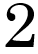 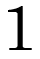 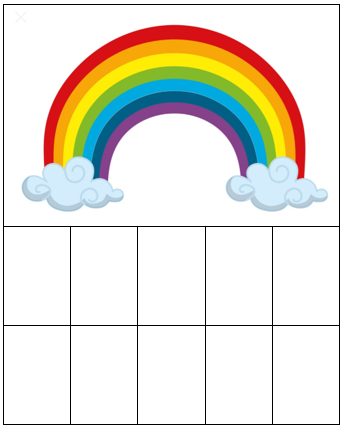 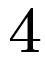 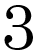 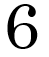 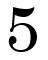 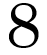 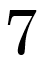 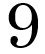 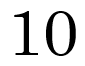 